ProgrammaDATA DI INZIO CONVEGNO 2 NOVEMBRE ORE 16 - DATA FINE 3 NOVEMBRE ore 14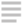 CONVEGNO NAZIONALE

I SOGNI E IL SOGNARE: Il Teatro della notte

Programma:

SABATO 2 NOVEMBRE

Ore 16.00 : inizio lavoriMeditazione
Andrea GIAVARA, operatore olistico

● Ingresso dello Scrigno dei sogni

● Saluti di Germano D’AURELIO
Assessore alla cultura del Comune di Montesilvano

● Presentazione della Rete Olistica Adriatica 
Cristina OMENETTI e Alberto LA MORGIA

RELAZIONI:
● Il valore del sogno nella prassi junghiana
Luigi TURINESE, medico omeopata e psicoterapeuta junghiano

● Ho sognato di essere shamano. Dalla chiamata all'iniziazione sui monti del Messico centrale
Carlo de BLASIO, filosofo e giornalista

● Breve dibattito

● Coffe Break – Pausa the

● Le Sibille e il sogno come chiaroveggenza
Esperienza a coinvolgimento di pubblico 
Lorenzo OSTUNI, scrittore, filosofo, artista e autore TV

● Coordina: Luigi Di FONZO, giornalista de Il Centro 

● Voce recitante: Luca LUCIANI, attore e doppiatore

● Intervento musicale: Gabriel Oscar ROSATI, Special Guest (tromba)

Ore 20.30
● CENA VEGETARIANA A BUFFET 
(Prenotazione telefonica obbligatoria entro il 31 Ottobre: 393.2362091)

Ore 22.00 
● FESTA ONIRICA: Musica da sogno a 432 hz!
Andrea DILETTI, Stefano Maria CROCELLI, Sahaja Yoga BAND
Presentano: Rosy SIANI e Patrizio MINOLITI
__________________________________________________

DOMENICA 3 NOVEMBRE

Ore 9.00: ripresa dei lavori

● Meditazione
Felicia MICOLUCCI, Sahaja Yoga - Abruzzo

INTERVENTI ESPERIENZALI:
● Sogno e Realtà. Due vasi comunicanti
Zuleika FUSCO, Counselor Relazionale Supervisor

● I sogni e i segreti dell’ipnosi
Amico COLAIANNI, psicologo – ipnologo

● Coffee Break – Pausa The

● Le 99 Chimere e il mondo onirico
Un sistema simbolico esplora i sogni del pubblico in sala
Lorenzo OSTUNI, scrittore, filosofo, artista e autore TV

● Coordina: Silvana FERRANTE, giornalista RAI

● Voce recitante: Luca LUCIANI, attore e doppiatore
__________________________________________________

● Organizza: Rete Olistica Adriatica 
● Servizi: Ludoteca x bambini/e 
Maria FABIILLI
● Media Partner: Intercity – Radio Delta 1 – Abruzzo è servito! 
● Patrocinio: Comune di Montesilvano 

● Note: Il programma potrebbe essere ulteriormente arricchito. Sarà nostra premura nei prossimi giorni fornire ulteriori informazioni sul Convegno. 

● Info: 393.2362091 - segreteria.roa@gmail.com